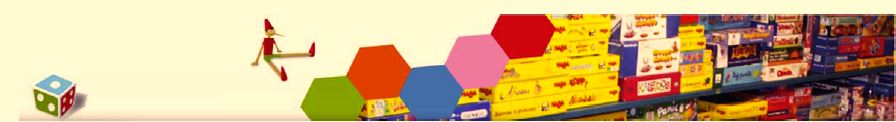 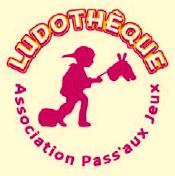 La Ludothèque – Association Pass’aux Jeux de Wittenheimhttp://ludotheque-wittenheim.fr/recrute en alternanceun.e  Directeur.trice de Projet pour la préfiguration d’un centre de Ressources pour les Ludothèques du Haut-RhinLe candidat ou la candidate devra s’engager dans une formation DESJEPS longue durée dans le cadre d’un contrat d’apprentissage de 24 mois.Pass’aux Jeux est la ludothèque de Wittenheim et de Mulhouse. C’est une association bénévole située à Wittenheim. C’est en premier, un lieu où toute la famille peut venir jouer dans la bonne humeur.  Elle s’adresse également aux entreprises et aux collectivités qui ont besoin de notre savoir-faire, et qui trouveront des informations sur diverses activités que nous pouvons leur proposer.L’origine du projet d’un centre de Ressources pour les Ludothèques du Haut-Rhin remonte à 2008 et initié par Alain Wersinger (Président de l’association de gestion de la Ludothèque « Pass’aux Jeux » de Wittenheim ) en reprenant des exemples de centres de ressources dans d’autres régions.Vos missions :Coordonner les actions de coopération et de développement en direction des acteurs du jeu au niveau régional,Organiser des rencontres à différents niveaux et de différents types (échanges de pratiques, réunions de bureau ou Conseil d’Administration, réunions par secteur géographique…..),Assurer le lien entre les adhérents de la Région Alsace, le National et les ALF (Associations des Ludothèques Françaises au niveau régional,Créer des échanges entre chaque niveau géographique en adaptant la communication et en valorisant le travail en réseau,Promouvoir le métier de ludothécaire et valoriser les actions pluridisciplinaires des équipes en ludothèques,Affirmer le rôle des ludothèques dans l’action sociale, culturelle et éducative. Etre le référent ludothèque au niveau de l’Alsace.Appuyer et soutenir les adhérentsProfil recherché :Développement de projets, conception  d’actions d’animation de réseau,Appétence pour les jeux,Aisance en animation de groupe et de réunionSens des responsabilités, dynamisme, sens de l’organisation, réactivité, force de proposition,Bon relationnel, capacités d’adaptation, disponibilité, autonomie, ponctualité.Durée : Janvier 2022 à Décembre 2023Conditions : Satisfaire aux conditions d’âge liées au contrat d’apprentissage ; satisfaire aux tests d’entrée en formation DESJEPS Spécificités : Nombreux déplacements (permis B obligatoire)Candidature à envoyer (CV et lettre de motivation) à :Claire PFAUWADEL – Directrice de Trajectoire Formation :claire.pfauwadel@trajectoire-formation.com